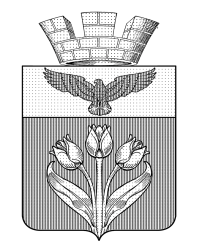 ВОЛГОГРАДСКАЯ ОБЛАСТЬПАЛЛАСОВСКИЙ МУНИЦИПАЛЬНЫЙ РАЙОНГОРОДСКОЕ ПОСЕЛЕНИЕ г. ПАЛЛАСОВКАПОСТАНОВЛЕНИЕот  30 сентября 2021 года 	                                                                         №311 Об утверждении Порядка расходования и учета средств, используемых при реализации проектов местных инициатив на территории городского поселения г. Палласовка Палласовского муниципального района Волгоградской области, Порядка  расчета и возврата сумм инициативных платежей, подлежащих возврату лицам (в том числе организациям), осуществившим их перечисление в бюджет городского поселения г. Палласовка  на реализацию проектов местных инициативВ целях реализации проекта-победителя Волгоградского областного конкурса проектов местных инициатив в 2021 году, руководствуясь Федеральным законом от 06.10.2003 N 131-ФЗ "Об общих принципах организации местного самоуправления в Российской Федерации", Уставом городского поселения г. Палласовка Палласовского муниципального района Волгоградской области:ПОСТАНОВЛЯЮ:1. Утвердить  Порядок расходования и учета средств, используемых при реализации проектов местных инициатив на территории городского поселения г. Палласовка Палласовского муниципального района Волгоградской области (Приложение 1).2. Утвердить Порядок расчета и возврата сумм инициативных платежей, подлежащих возврату лицам (в том числе организациям), осуществившим их перечисление в бюджет городского поселения г. Палласовка  на реализацию  проектов местных инициатив (Приложение 2).          3. Назначить ответственным за координацию работ и осуществление контроля за реализацией проекта-победителя директора муниципального бюджетного учреждения «Молодежный Центр «Спектр» г. Палласовки Волгоградской области» Инну Владимировну Порываеву..3. Настоящее постановление распространяет свое действие на отношения, возникшие с  04.06.2021 г. и подлежит официальному опубликованию (обнародованию).4. Контроль за исполнением настоящего постановления оставляю за собой.Глава городского поселения г. Палласовка		                                              В.В. ГронинПриложение N 1к постановлениюадминистрации городскогопоселения г. Палласовкаот  30.09.2021 N 311ПОРЯДОКРАСХОДОВАНИЯ И УЧЕТА СРЕДСТВ, ИСПОЛЬЗУЕМЫХ ПРИ РЕАЛИЗАЦИИПРОЕКТОВ МЕСТНЫХ ИНИЦИАТИВ НА ТЕРРИТОРИИГОРОДСКОГО ПОСЕЛЕНИЯ Г. ПАЛЛАСОВКА ПАЛЛАСОВСКОГО МУНИЦИПАЛЬНОГО РАЙОНА ВОЛГОГРАДСКОЙ ОБЛАСТИ1. Настоящий Порядок разработан в соответствии с Федеральным законом от 06.10.2003 N 131-ФЗ "Об общих принципах организации местного самоуправления в Российской Федерации", приказами комитета финансов Волгоградской области от 01.04.2021 N 153 "О проведении Волгоградского областного конкурса проектов местных инициатив в 2021 году", от 04.06.2021 N 222 "Об утверждении перечня проектов-победителей Волгоградского областного конкурса проектов местных инициатив в 2021 году".2. Настоящий Порядок устанавливает механизм расходования и учета средств, используемых при реализации проекта-победителя Волгоградского областного конкурса проектов местных инициатив в 2021 году на территории городского поселения г. Палласовка Палласовского муниципального района Волгоградской области по номинации: "проекты местных инициатив муниципальных образований Волгоградской области"; (далее - проект-победитель).3. Реализация проекта-победителя осуществляется за счет средств бюджета городского поселения г. Палласовка (далее - бюджет городского поселения), источником которых являются:- средства бюджета Палласовского муниципального района, источником обеспечения которых является субсидия из областного бюджета (далее - районный бюджет) – не более 750,00 тыс. руб.;- средства бюджета городского поселения в объеме не менее 10 процентов запрашиваемого объема средств областного бюджета – не менее 558,00 тыс. руб.;- средства населения в объеме не менее 2 процентов запрашиваемого объема средств областного бюджета – не менее 15,00 тыс. руб.3.1. В случае если при проведении конкурсных процедур цена контракта уменьшается, то размер источников средств бюджета городского поселения г. Палласовка, предназначенных для реализации проекта-победителя, подлежит пропорциональному уменьшению.3.2. Назначить уполномоченным структурным подразделением по реализации проекта-победителя Волгоградского областного конкурса проектов местных инициатив в 2021 году муниципальное бюджетное учреждение «МЦ «Спектр» г. Палласовки Волгоградской области (далее – МБУ «МЦ «Спектр»).4. Администрация городского поселения г. Палласовка в соответствии с возложенными полномочиями по реализации проекта-победителя:4.1.) направляет в Отдел финансов Палласовского муниципального района уведомление об изменении бюджетных назначений и уведомление об изменении лимитов бюджетных обязательств;4.2.) направляет в Отдел финансов Палласовского муниципального района  сведения и документы для получения из областного бюджета средств Субсидий под фактическую потребность в финансировании проекта-победителя, подтверждающие принятие бюджетных обязательств (заключенные муниципальные контракты, договоры, акты выполненных работ и иные документы);4.3.) заключает соглашение о порядке и условиях предоставления из бюджета городского поселения г. Палласовка субсидии на иные цели для обеспечения реализации проекта-победителя местных инициатив с МБУ «МЦ «Спектр»;4.4.) перечисляет субсидии на иные цели для обеспечения реализации проекта-победителя местных инициатив на лицевой счет МБУ «МЦ «Спектр», открытый в отделе финансов Администрации Палласовского муниципального района по мере поступления средств субсидии из областного бюджета;4.5.) в срок до 15 января 2022 года предоставляет в Отдел финансов Палласовского муниципального района отчеты об использовании иных межбюджетных трансфертов, по форме, согласно приложению 1 к настоящему Порядку.5. Муниципальное бюджетное учреждение «МЦ «Спектр» г. Палласовки» формирует и направляет в Администрацию городского поселения г. Палласовка:- 3 фотографии объекта после окончания реализации проекта-победителя в срок до 1 декабря 2021 года;- отчет о расходовании средств, используемых при реализации проекта-победителя Волгоградского областного конкурса проектов местных инициатив в 2021 году на территории городского поселения г. Палласовка Палласовского муниципального района Волгоградской области, по форме согласно приложению N 1 к настоящему Порядку в срок до 15 января 2022 года;6. Открытие бюджетных ассигнований, лимитов бюджетных обязательств, санкционирование расходов и кассовое исполнение средств бюджета городского поселения г. Палласовка по реализации проекта-победителя осуществляется Отделом финансов Палласовского муниципального района, в порядке и на условиях, определенных нормативно-правовой базой Палласовского муниципального района Волгоградской области.7. Уполномоченное структурное подразделение в рамках возложенных полномочий обязано:7.1. Вести учет и расходование средств бюджета городского поселения г. Палласовка в соответствии с целевым назначением.7.2. Обеспечить при реализации проекта-победителя направление расходования средств бюджета городского поселения г. Палласовка в соответствии с документацией, разработанной после проведения Волгоградского областного конкурса проектов местных инициатив в 2021 году:1) на основании муниципальных контрактов, заключенных в соответствии с Федеральным законом от 05.04.2013 N 44-ФЗ "О контрактной системе в сфере закупок товаров, работ, услуг для обеспечения государственных и муниципальных нужд";2) в форме предоставления субсидий на иные цели подведомственным муниципальным учреждениям.7.3. Обеспечить контроль за ходом выполнения работ при реализации проекта-победителя и за приемкой их результатов.7.4. Обеспечить завершение реализации проекта-победителя в срок до 1 декабря 2021 года.8. Не использованный по состоянию на 1 января финансового года, следующего за отчетным, остаток подлежит возврату в районный бюджет в сроки, установленные бюджетным законодательством Российской Федерации.9. Ответственность за соблюдение настоящего Порядка и достоверность представляемых в Отдел финансов Палласовского муниципального района Волгоградской области сведений, документов и отчетов возлагается на МБУ «МЦ «Спектр» и Администрацию городского поселения г. Палласовка.                                  Приложение N 1к Порядку расходования и учета средств, используемыхпри реализации проектов местных инициатив на территории городского поселения г. Палласовка Палласовского муниципального района Волгоградской областив 2021 годуОтчет о расходовании средств,используемых при реализации проекта-победителя Волгоградского областного конкурса проектов местных инициатив в 2021 году на территории городского поселения г. Палласовка Палласовского муниципального района Волгоградской области                                                   на «__»  ____________ 20__ года   Наименование Учредителя      __________________________________________   Наименование Учреждения  ____________________________________________  Единица измерения: рубль (с точностью до второго десятичного знака)                        Руководитель (уполномоченное лицо)_______________  _________    _________________                                                                         (должность)                   (подпись)      (расшифровка подписи)   «__» _________ 20___  г.Приложение N 2к постановлениюадминистрации городскогопоселения г. Палласовкаот 30.09.2021г. №311ПОРЯДОКРАСЧЕТА И ВОЗВРАТА СУММ ИНИЦИАТИВНЫХ ПЛАТЕЖЕЙ, ПОДЛЕЖАЩИХ ВОЗВРАТУ ЛИЦАМ (В ТОМ ЧИСЛЕ ОРГАНИЗАЦИЯМ), ОСУЩЕСТВИВШИМ ИХ ПЕРЕЧИСЛЕНИЕ В БЮДЖЕТ ГОРОДСКОГО ПОСЕЛЕНИЯ Г. ПАЛЛАСОВКА НА РЕАЛИЗАЦИЮ ПРОЕКТОВ МЕСТНЫХ ИНИЦИАТИВ1. Настоящий Порядок разработан в соответствии с Федеральным законом от 06.10.2003 N 131-ФЗ "Об общих принципах организации местного самоуправления в Российской Федерации", приказами комитета финансов Волгоградской области от 01.04.2021 N 153 "О проведении Волгоградского областного конкурса проектов местных инициатив в 2021 году", от 04.06.2021 N 222 "Об утверждении перечня проектов-победителей Волгоградского областного конкурса проектов местных инициатив в 2021 году".2. Настоящий Порядок определяет сроки и процедуры расчета и возврата сумм инициативных платежей (далее -  денежные средства), внесенных в бюджет городского поселения г. Палласовка лицам (в том числе организациям), перечислившим инициативный платеж на добровольной основе в целях реализации проектов Волгоградского областного конкурса проектов местных инициатив в 2021 году на территории городского поселения г. Палласовка Палласовского муниципального района Волгоградской области по номинации: "проекты местных инициатив муниципальных образований Волгоградской области" (далее- проект-победитель).3. Денежные средства, подлежат возврату лицам (в том числе организациям), осуществляющим их перечисление в бюджет городского поселения г. Палласовка (далее -  плательщики) в  случае, если проект-победитель местных инициатив не был реализован, либо в случае наличия остатка инициативных платежей по итогам реализации проекта-победителя, не использованных в целях реализации проекта-победителя.4. Если проект-победитель не был реализован в текущем финансовом году, внесенные денежные средства подлежат возврату плательщикам в полном объеме до 25 декабря текущего финансового года.Размер денежных средств, подлежащих возврату плательщикам, в случае если по завершении реализации проекта-победителя образовался остаток инициативных платежей, рассчитывается по формуле:Возврат = ИП – ИФ, гдеИП – размер инициативных платежей, поступивших в бюджет городского поселения г. Палласовка, от плательщика, перечислившего инициативный платеж;ИФ – размер фактических расходов на реализацию проекта-победителя, осуществленных за счет инициативных платежей, поступивших в бюджет городского поселения г. Палласовка.Уполномоченным органом, осуществляющим учет инициативных платежей, является администрация городского поселения г. Палласовка (далее - уполномоченный орган).5. Уполномоченный орган в течение 10 календарных дней со дня окончания срока реализации проекта-победителя:- производит расчет суммы денежных средств, подлежащих возврату;- направляет плательщику, перечислившему в бюджет городского поселения г. Палласовка инициативный платеж уведомление о подлежащих возврату инициативных платежей (далее – уведомление) по форме  согласно приложению 1 к настоящему Порядку.В уведомлении содержатся сведения о сумме инициативных платежей, подлежащих возврату, а также о праве плательщика подать заявление о возврате сумм инициативных платежей, подлежащих возврату по форме согласно приложению 2 к настоящему Порядку.6. Заявление в уполномоченный орган о возврате платежей подается плательщиком не позднее 15 декабря текущего финансового года.7. Уполномоченный орган: 7.1. в день подачи заявления плательщиком осуществляет регистрацию заявления о возврате денежных средств в журнале регистрации по форме согласно приложению 3 к настоящему Порядку;7.2. в течение 5 рабочих дней с подачи заявления о возврате денежных средств осуществляет его рассмотрение; 	7.3. в течение 10 рабочих дней с момента рассмотрения заявления о возврате денежных средств осуществляет возврат денежных средств на банковские реквизиты, указанные в заявлении.8. В случае поступления заявления от плательщика по истечении срока подачи заявления, уполномоченный орган готовит мотивированный отказ о возврате денежных средств не позднее двух рабочих дней со дня получения заявления о возврате денежных средств.Приложение 1к Порядку расчета и возврата сумм инициативных платежей, подлежащих возврату лицам (в том числе организациям), осуществившим их перечисление в бюджет городского поселения г. Палласовка на реализацию  проектов местных инициатив_________________________________________________________________________Ф.И.О лица (наименование организации – для юридического лица), перечислившего в бюджет городского поселения г. Палласовка инициативный платежУВЕДОМЛЕНИЕВ соответствии с Порядком расчета и возврата сумм инициативных платежей, подлежащих возврату лицам (в том числе организациям), осуществившим их перечисление в бюджет городского поселения г. Палласовка на реализацию проектов местных инициатив, в рамках реализации проекта-победителя_______________________________________________________________________,                                                     (наименование  проекта-победителя)срок реализации которого истек ____________________________________________,                                                                              (дата окончания срока реализации проекта-победителя)в связи с ______________________________________________________________________________________________________________________________________,(причина возврата инициативных платежей: проект не реализован либо наличие остатка инициативных платежей по итогам реализации проекта)уведомляю Вас о возможности обратиться в уполномоченный орган с заявлением о возврате сумм инициативных платежей, подлежащих возврату, в размере _____________________ рублей (___________________________________________)                (сумма)                                                                                      (сумма прописью)Глава городского поселения г. Палласовка ___________________  __________________                                                                       (подпись)                       (расшифровка подписи)                               Приложение 2к Порядку расчета и возврата сумм инициативных платежей, подлежащих возврату лицам (в том числе организациям), осуществившим их перечисление в бюджет городского поселения г. Палласовка на реализацию  проектов местных инициативГлавеГородского поселения г. Палласовка______________________________                        (Ф.И.О.)от _______________________________________________________________________Ф.И.О. плательщика, документ, удостоверяющий личность, почтовый адрес (для юридических лиц – юридический адрес)ЗАЯВЛЕНИЕНа основании уведомления уполномоченного органа от __________ г.               № ______ о возврате инициативных платежей, подлежащих возврату, прошу осуществить возврат суммы инициативных платежей в размере _________________ рублей, внесенных в рамках реализации инициативного проекта ________________________________________________________________________(наименование инициативного проекта)в связи с ______________________________________________________ ________________________________________________________________________(причина возврата инициативных платежей: проект не реализован либо наличие остатка инициативных платежей по итогам реализации проекта)Сведения о банковских реквизитах для перечисления возврата сумм инициативных платежей:Расчетный счет:________________________________________________Банк:___________________________________________________________БИК:____________________________К/счет:___________________________                                                 ________________         ___________________                                                           (подпись)                                 (расшифровка подписи)«____» ___________ 20___г.Заявление принято «____» ______________20 __ г.Должностное лицо, уполномоченного органа ответственного за прием заявления                ____________       ________________                                                                                 (подпись)                     (расшифровка подписи)     Приложение 3к Порядку расчета и возврата сумм инициативных платежей, подлежащих возврату лицам (в том числе организациям), осуществившим их перечисление в бюджет городского поселения г. Палласовка на реализацию проекта местных инициативЖурнал регистрации заявлений о возврате денежных средств, подлежащих возврату лицам (в том числе организациям), осуществившим их перечисление в бюджет городского поселения г. Палласовка  на реализацию проекта местных инициатив    Субсидия    СубсидияКод по бюджетной классификации Российской Федерации Остаток Субсидии на начало текущего финансового годаОстаток Субсидии на начало текущего финансового года       Поступления        Поступления        Поступления       Выплаты      ВыплатыОстаток Субсидии на конецнец отчетного периодаОстаток Субсидии на конецнец отчетного периодаОстаток Субсидии на конецнец отчетного периоданаименование д Код Код по бюджетной классификации Российской Федерации всегоиз них, разрешенный к использованию ввсего, в том числеиз  городского бюджетавозврат дебиторской задолженности прошлых лет ввсегоиз них: возвращено в городской бюджетвсего            в том числе:в том числе:наименование д Код Код по бюджетной классификации Российской Федерации всегоиз них, разрешенный к использованию ввсего, в том числеиз  городского бюджетавозврат дебиторской задолженности прошлых лет ввсегоиз них: возвращено в городской бюджетвсего            требуется в направлении на те же цели подлежит возврату      1     2     3     4   5    6    7       8    9     10    11    12    13№Дата регистрации заявленияНаименование проекта-победителяФ.И.О. лица (наименование организации), осуществившего перечисление сумм инициативных платежей в бюджет городского поселения г. Палласовка  на реализацию проекта-победителяПримечание (возврат денежных средств, отказ о возврате денежных средств)